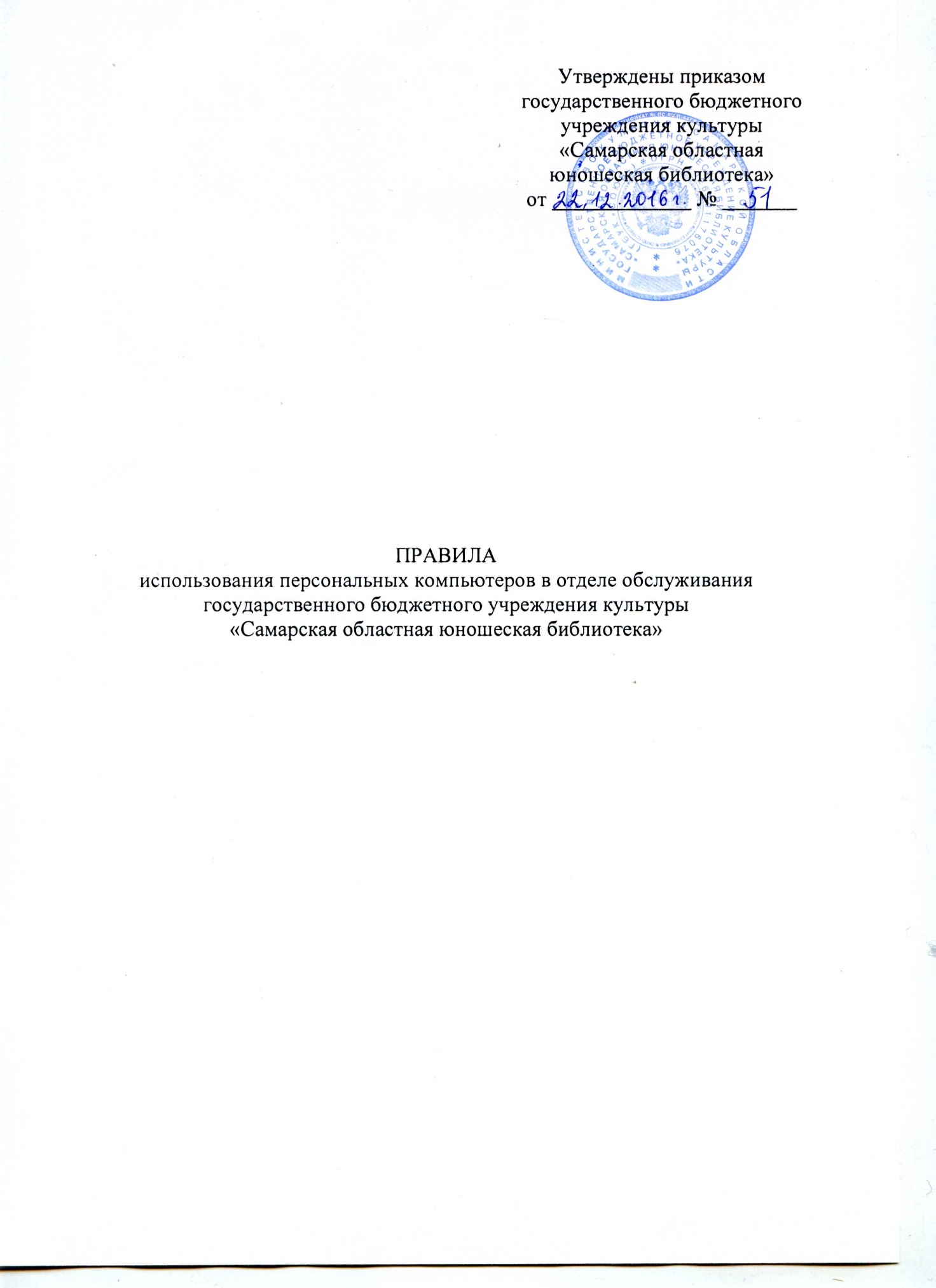 ПРАВИЛА использования персональных компьютеров в отделе обслуживаниягосударственного бюджетного учреждения культуры 
«Самарская областная юношеская библиотека»Общие положенияНастоящие Правила разработаны в соответствии с Гражданским кодексом Российской Федерации, Законом Российской Федерации от 09.10.1992 № 3612-1 «Основы законодательства Российской Федерации о культуре», Федеральным законом от 25.07.2002 № 114-ФЗ «О противодействии экстремистской деятельности», Федеральным законом от 29.12.2010 №436-ФЗ «О защите детей от информации, приносящей вред их здоровью и развитию», Федеральным законом от 29.12.1994 № 78-ФЗ «О библиотечном деле», Уставом государственного бюджетного учреждения культуры «Самарская областная юношеская библиотека» (далее – ГБУК «СОЮБ»), Положение о  деятельности ГБУК «СОЮБ», требованиями законодательства Российской Федерации, регулирующего порядок и правила работы, а также устанавливающего требования по охране труда при работе с компьютером.Настоящие Правила регламентируют условия и порядок использования персональных компьютеров, расположенных в отделе обслуживания ГБУК «СОЮБ» (далее – компьютеры).Компьютеры предназначены для самостоятельной работы зарегистрированных посетителей ГБУК «СОЮБ» в общеобразовательных, учебных и научных целях.Отдел обслуживания ГБУК «СОЮБ»Отдел обслуживания ГБУК «СОЮБ» предоставляет доступ к следующим информационным ресурсам:сайты информационно-телекоммуникационной сети Интернет, содержание которых не противоречит законодательству Российской Федерации и которые имеют прямое отношение к библиографической и учебной информации;справочно-правовые системы;информационные базы ГБУК «СОЮБ»;офисное прикладное программное обеспечение;оптические компакт-диски и электронным издания, являющиеся приложениями к печатным документам из фонда ГБУК «СОЮБ».Права отдела обслуживания ГБУК «СОЮБ»Отдел обслуживания ГБУК «СОЮБ» имеет право:следить за тем, в каких целях используются компьютеры, и требовать от пользователей соблюдения настоящих Правил;ограничивать доступ пользователей к ресурсам информационно-телекоммуникационной сети Интернет, не относящихся к библиографической и учебной информации;ограничивать работу пользователей на компьютерах для проведения технических или профилактических процедур;сотрудники отдела обслуживания ГБУК «СОЮБ» не несут ответственность за оставленные на компьютере файлы пользователей.Обязанности отдела обслуживания ГБУК «СОЮБ»Отдел обслуживания ГБУК «СОЮБ» обязан:предоставлять пользователям доступ к информационным ресурсам, указанным в п. 2 настоящих Правил;осуществлять контроль за временем работы пользователей на компьютерах;оказывать пользователям консультационную помощь по поиску информации в справочно-правовых системах и информационных базах ГБУК «СОЮБ», а также помощь по вопросам работы на компьютере.ПользовательПользователем компьютера может быть только зарегистрированный в ГБУК «СОЮБ» в установленном порядке гражданин старше 12 лет, предъявивший Единый читательский билет (дети до 12 лет допускаются к работе на компьютере в присутствии взрослого).К работе на компьютере допускаются пользователи, имеющие необходимый минимум знаний для работы с операционной системой и прикладным программным обеспечением.Права пользователяПользователь имеет право:работать с электронными документами, используя установленное на компьютере прикладное программное обеспечение;использовать информационные ресурсы, указанные в п. 2 настоящих Правил;обращаться за консультацией к библиотекарю по вопросам работы на компьютере;получать общие рекомендации по поиску информации в справочно-правовых системах и информационных базах ГБУК «СОЮБ»;использовать рабочий стол компьютера либо общедоступную папку «Читатель» для временного хранения информации;работать с личным электронным носителем информации после предварительной его проверки библиотекарем ГБУК «СОЮБ».Обязанности пользователяПользователь обязан:строго соблюдать настоящие Правила;использовать для работы только тот компьютер, который был указан библиотекарем при регистрации;пользоваться только установленным на компьютере прикладным программным обеспечением;предъявлять личные носители информации для проверки библиотекарем ГБУК «СОЮБ»;соблюдать порядок, тишину и чистоту на рабочем месте, общепринятые морально-этические правила и нормы поведения в общественных местах;соблюдать правила техники безопасности и электробезопасности, правила пользования компьютером и сервисами информационно-телекоммуникационной сети Интернет;бережно относиться к имуществу, техническому и программному обеспечению ГБУК «СОЮБ».Порядок доступа к работе на компьютереРабота на компьютере осуществляется по предварительной записи или при наличии свободных рабочих мест. За одним компьютером может работать одновременно не более 2-х человек. Приоритет отдается пользователям по предварительной записи, при опоздании более чем на 10 минут сеанс может быть передан другому пользователю.Время работы пользователей на компьютере ограничивается сеансом 2 часа непрерывной работы (Предложения по работе с ПЭВМ Главного Государственного санитарного врача РФ к Постановлению от 03.06.2003 года N 118 О ВВЕДЕНИИ В ДЕЙСТВИЕ САНИТАРНО-ЭПИДЕМИОЛОГИЧЕСКИХ ПРАВИЛ И НОРМАТИВОВ САНПИН 2.2.2/2.4.1340-03)Время работы несовершеннолетних пользователей на компьютере ограничивается в соответствии с рекомендациями Санитарных правил и норм СанПиН 2.2.2.542-96 «Гигиенические требования к видеодисплейным терминалам, персональным электронно-вычислительным машинам и организации работы» (утверждены постановлением Госкомсанэпиднадзора Российской Федерации от 14.07.1996 № 14):«9.4.2. Непрерывная длительность занятий непосредственно с видеодисплейными терминалами или персональными электронно-вычислительными машинами не должна превышать: - для учащихся I классов (6 лет) – 10 минут;- для учащихся II-V классов (7-9 лет) – 15 минут;- для учащихся VI-VII классов (10-12 лет) – 20 минут;- для учащихся VIII-IX классов (13-14 лет) – 25 минут;- для учащихся X-XI классов (15-16 лет) на первом часу учебных занятий 30 минут, на втором – 20 минут».При первом посещении отдела обслуживания ГБУК «СОЮБ» пользователь знакомится с настоящими Правилами, подтверждает факт ознакомления с ними и обязательство об их выполнении своей подписью на читательском формуляре;До начала работы на компьютере пользователь регистрируется у библиотекаря, предъявив Единый читательский билет.Библиотекарь регистрирует пользователя в журнале регистрации (приложение 2), в котором указывается фамилия, имя, отчество пользователя, номер читательского билета, номер компьютера, время начала и окончания работы пользователя на компьютере.Библиотекарь указывает пользователю номер компьютера для работы.Пользователь использует информационные ресурсы, указанные в п. 2 настоящих Правил.В случае возникновения необходимости использования личного электронного носителя информации пользователь предъявляет его для проверки библиотекарю.В случае возникновения неполадок и нарушений при работе на компьютере (сбои в работе программного обеспечения, сильный шум вентилятора, появление запаха гари или дыма, пропадание изображения на экране монитора и т.д.) пользователь сообщает о них библиотекарю, не пытаясь самостоятельно устранить неисправность. Библиотекарь принимает необходимые меры по устранению возникших неполадок.Библиотекарь сообщает пользователю об окончании времени сеанса работы на компьютере.По окончании работы пользователь закрывает использованное прикладное программное обеспечение, применяя стандартные процедуры выхода с удалением личных файлов.Пользователь сообщает о завершении работы библиотекарю.Включение, выключение и перезагрузку компьютера производит только библиотекарь.За 15 минут до окончания работы отдела обслуживания ГБУК «СОЮБ» работа на компьютерах прекращается.Ответственность пользователя за нарушение настоящих ПравилПользователи, нарушившие настоящие Правила, несут административную, гражданско-правовую (материальную) или уголовную ответственность, в формах, предусмотренных действующим законодательством Российской Федерации и Положение о деятельности ГБУК «СОЮБ».В случае сбоя в работе компьютера по вине пользователя, ответственность несет пользователь, работавший на указанном компьютере последним.Все неисправности и поломки компьютерной техники и программного обеспечения, произошедшие по вине пользователя, компенсирует данный пользователь согласно Законодательству РФ.Пользователи лишаются доступа к компьютерам в случае:- неоднократного нарушения положений настоящих Правил;- умышленной порчи программного обеспечения компьютера;- использования компьютера в целях, не связанных с поиском и изучением библиографической информации (игра в компьютерные игры, просматривание и распространение текстов или изображений, оскорбляющих общественную нравственность, занятие коммерческой деятельностью и др.);- несанкционированного использования во время работы личных носителей информации.ПРИЛОЖЕНИЕ 1Инструкция пользователя государственного бюджетного учреждения культуры 
«Самарская областная юношеская библиотека»Пользователю запрещается:входить в информационный центр ГБУК «СОЮБ» и работать на компьютере в верхней одежде;применять компьютеры в целях, не связанных с поиском и использованием библиографической и учебной информации;приносить с собой и употреблять пищу, напитки, пользоваться мобильными телефонами;производить шум, мешающий другим пользователям и сотрудникам библиотеки;при наличии очереди пользователь, занимающий компьютер сверх установленного времени (2 часа), должен в течение 10 минут завершить работу и освободить компьютер;менять компьютер без разрешения библиотекаря (также в случае выхода из строя оборудования не по вине пользователя);самостоятельно включать, выключать, перезагружать оборудование или устранять неисправности, производить какие-либо отключения или переключения кабелей; подключать к компьютерам или перемещать периферийное оборудование (мышь, клавиатура, наушники и др.);производить установку или настройку программного обеспечения, изменять конфигурацию и настройки компьютера, рабочего стола и меню «Пуск», параметры работы монитора, внешний вид рабочего стола (добавление/удаление иконок, фоновых рисунков и т.д.); добавлять или удалять дополнительные компоненты в установленном программном обеспечении;заряжать устройства от коммуникационных портов компьютера;пользоваться информацией, записанной на собственные носители информации, не прошедших проверку у библиотекаря;копировать или загружать из информационно-телекоммуникационной сети Интернет программное обеспечение;использовать компьютер в коммерческих, развлекательных, противозаконных и неэтических целях; осуществлять сплошное копирование информации в соответствии с законом РФ от 09.07.1993 № 5351-1 «Об авторском праве и смежных правах» и гл. 70 ГК РФ «Авторское право»;использовать оборудование отдела и ресурсы библиотеки для распространения информации, задевающей честь и достоинство граждан; деятельности, противоречащей национальным интересам Российской Федерации; действий, запрещенных положением статей Уголовного кодекса РФ в части преступлений в сфере компьютерной информации, запрещения распространения порнографии, национальной дискриминации и призывов к насилию;обращаться к ресурсам, содержание и тематика которых нарушает законодательство Российской Федерации: эротика, порнография, пропаганда насилия, терроризма, политического или религиозного экстремизма, национальной, расовой и т.п. розни, иные ресурсы схожей направленности, (в случае возникновения спорного вопроса, касающегося принадлежности конкретного сайта к той или иной категории, право принятия окончательного решения принадлежит сотрудникам библиотеки). ПРИЛОЖЕНИЕ 2Журнал регистрации пользователей персональных компьютеров в отделе обслуживаниягосударственного бюджетного учреждения культуры «Самарская областная юношеская библиотека»№ п/пДата ФИОНомер Единого читательского билета Номер компьютера Время начала работы Время окончания работы